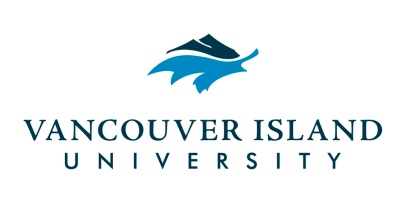 Bachelor of Social WorkField Education Instructor Feedback FormThis form is intended to provide an opportunity for the Field Instructor to provide feedback on their experience of the Field Education placement process and their involvement with the faculty Field Liaison.SOCW 380  	     SOCW 480  	Name of student: 	Field Education site:  	Field Education Instructor: 	Faculty Field Liaison: 	Field Education Coordinator: 	The Field Education Coordinator explained the placement process to me in a clear and timely fashion.   Yes___   No___Comments:The Field Instructor orientation session was offered by the Field Education Coordinator at the right time and provided information that contributed to my full understanding of my role, the role of the student, Practicum Education Coordinator and faculty Field Liaison.   Yes___   No___Comments:The Field Education Coordinator and faculty Field Liaison always responded to me in a timely fashion.   Yes___   No___Comments:Having a BSW student from VIU in our agency contributed to reducing our workload? If no, what additional resources would be helpful to assist with workload management?  Yes___   No___Comments: The student placed with us from the BSW at VIU contributed new ideas that provided increased effectiveness and efficiency in our work.   Yes___   No___Comments:I would take another BSW student from VIU.   Yes___   No___Comments: (both a Year 3 and/or Year 4 student?)What recommendations would you make that would enhance the student placement process and your involvement with the Faculty Field Liaison?Comments:Thank you for your feedback!Please submit this form with the student Final Evaluation form.